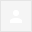 Mam,i am Mallika Biswas ,BE 2 nd year at Jadavpur University .I am.belong a poor family.For this scholarship i am very helpful of my academic purpose.It helps me to paid my hostel charges & to brought some books & some equipments of chemical engineering etc.I was very encourage of my study for this scholarship .It was very  needed for me.I never forgot your help.Thank you so much.8:56 AM (3 hours ago)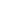 